Verano 2019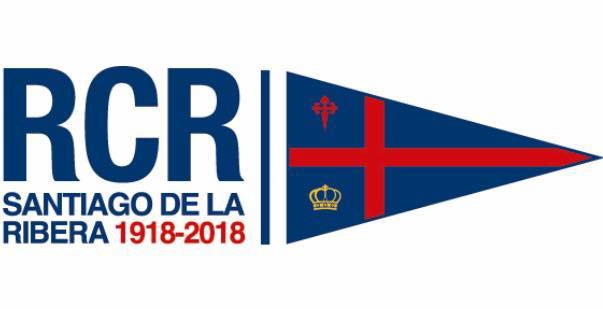 Modalidades a desarrollar:Vela ligera Optimist.A partir de 8 años.Horario por turnos. De 10:00 a 12:00 y de 12:00 a 14:00 de lunes a viernes.Cupo máximo 8 niños por turno.Precio: 20€ semana, 35€ dos semanas.Vela ligera barco escuela.A partir de 6 años.Horario por turnos. De 10:00 a 12:00 y de 12:00 a 14:00 de lunes a viernes.Cupo máximo 8 niños por turno.Precio: 15€ semana, 25€ dos semanas.*Inscripción máxima de 2 semanas, los niños podrán renovar registro semana a semana una vez finalizado su máximo de 2 semanas si hubiese plazas libres.MATRICULATENOMBRE Y APELLIDOS DEL TUTOR: 	NOMBRE DEL NIÑO/A: 	FECHA DE NACIMIENTO: 	TLF: 	OPTIMIST TURNO 1OPTIMIST TURNO 2 BARCO ESCUELA TURNO 1 BARCO ESCUELA TURNO 2Fechas interesadas: Semana 1 al 5 Julio	Semana 8 al 12 Julio	Semana 15 al 19 JulioSemana 22 al 26 Julio	Semana 29 Julio al 2 agosto	Semana 5 al 9 agostoSemana 12 al 16 agosto	Semana 19 al 23 agosto	Semana 26 al 30 agostoEl seguro de accidentes está incluido en el precio de la actividad.Los cursos se pagarán por bloques, no se aplicará el descuento de 2ª semana al apuntar al niño/a semana a semana.